BLACK RABBIT KIDS MENU$15 for a drink, meal and dessert12 years old and under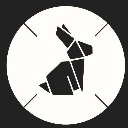 Choose one juice:Apple juiceOrange juiceChoose one meal:Fish and chips – grilled or batteredChicken nuggets and chipsSausages with mash and peas Pizza – with ham and cheeseCheese burger and chipsChoose one dessert:Chocolate ice cream sundaeBerry ice cream sundaeColour in Colour in the picture on the backFill out your details put in the colouring competition box go in the draw to win a $5 voucher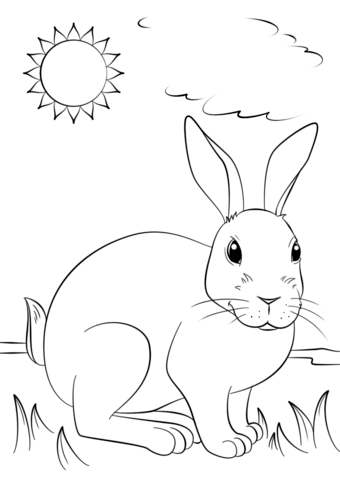 